Listen and tick. 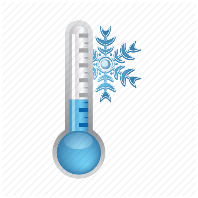 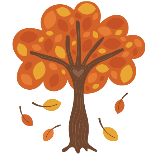 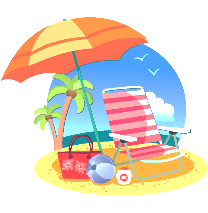 What’s her favourite season?                                                              a)                                                  b)                                        c) How many hats are there?                                                              a)                                                  b)                                         c) 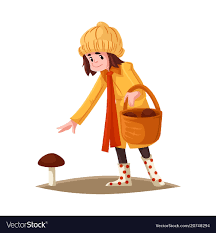 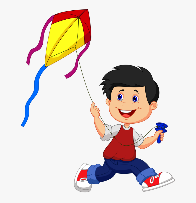 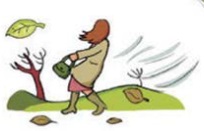 What is James doing?                                                              a)                                                  b)                                         c) 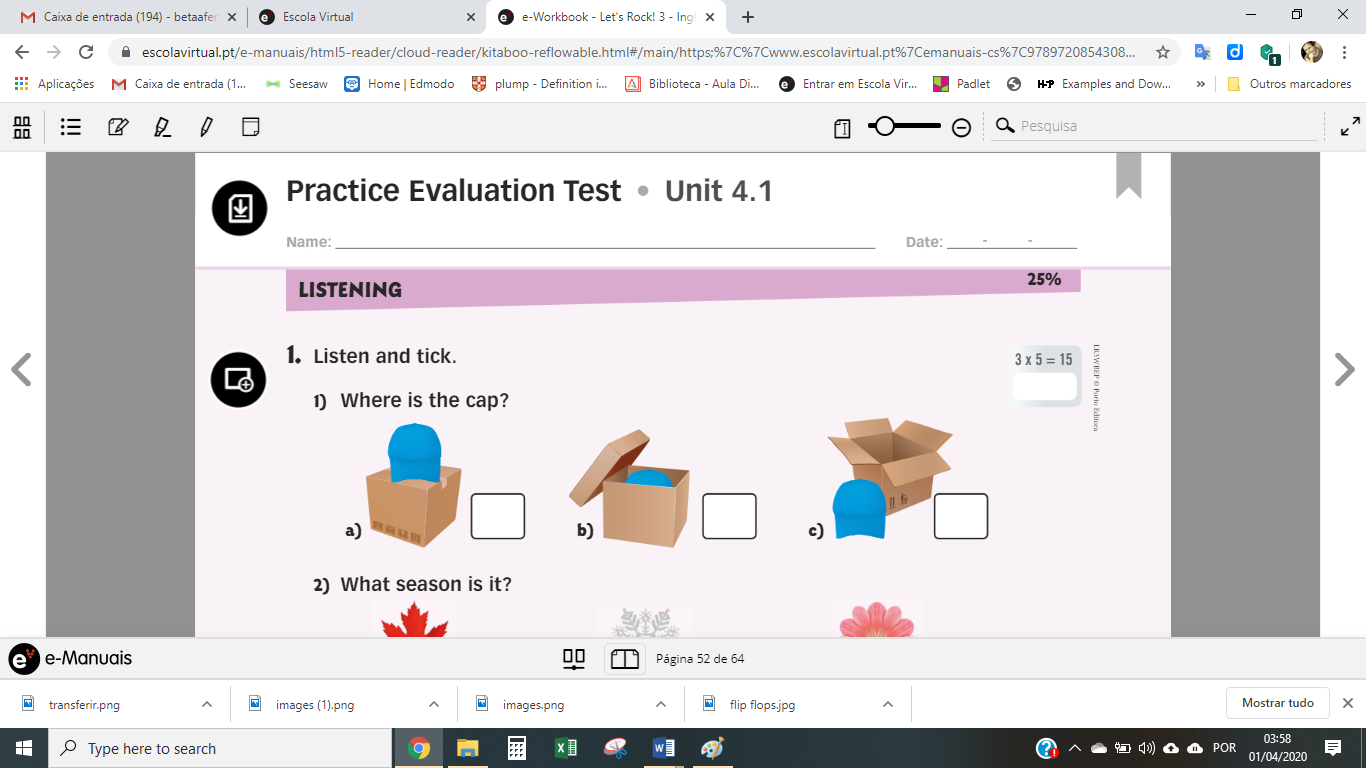 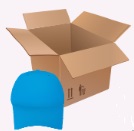 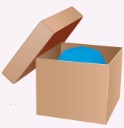 Where’s the cap?                                                              a)                                               b)                                          c) 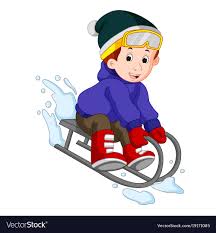 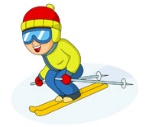 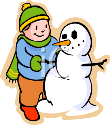 Who is Dave?                                                              a)                                               b)                                          c) 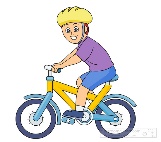 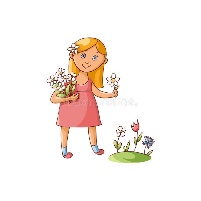 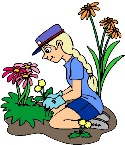 What’s your favourite spring activity?                                                              a)                                               b)                                          c) 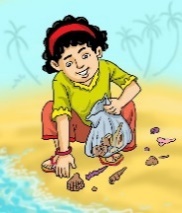 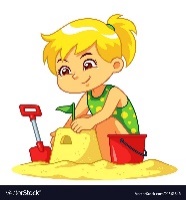 What is Megan doing? 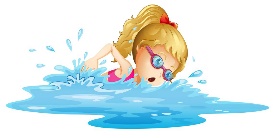                                                              a)                                               b)                                          c) TRANSCRIPTEXERCISE 1 ONEBoy: What’s your favourite season?Girl: I like summer, I like going to the beach and building sandcastles. But, my favourite season is winter. I love skiing and throwing snowballs.TWOBoy: It’s very hot today. We need hats. How many hats are there?Girl: 23, I think.	THREEGirl: It’s windy today. Look, while mum is picking mushrooms James is flying a kite.FOUR Boy: Where’s my cap?Girl: Look over there. It’s near the box.FIVEBoy: Look! Dave loves playing in the snow.Girl: Is he skiing?Boy: No, he’s on his sledge.SIXBoy: What a wonderful day. I love spring.Girl: So, do I. I like riding my bike but my favourite spring activity is doing the gardening.SEVENBoy: Where is Megan? I can’t see her.Girl: She’s near the sea.Boy: Is she building a sandcastle?Girl: No, she’s collecting seashells.ANSWER KEYbabbcacName: ____________________________    Surname: ____________________________    Nber: ____   Grade/Class: _____Name: ____________________________    Surname: ____________________________    Nber: ____   Grade/Class: _____Name: ____________________________    Surname: ____________________________    Nber: ____   Grade/Class: _____Assessment: _____________________________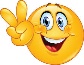 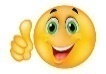 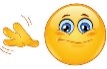 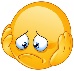 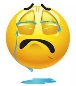 Date: ___________________________________________________    Date: ___________________________________________________    Assessment: _____________________________Teacher’s signature:___________________________Parent’s signature:___________________________